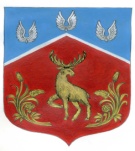 Администрация Громовского сельского поселения Приозерского муниципального района Ленинградской областиП О С Т А Н О В Л Е Н И ЕОт 24 мая 2024 года                                     № 192В соответствии с  Федеральными законами от 06.10.2003 года № 131-ФЗ  «Об общих принципах организации местного самоуправления в Российской Федерации», от 24 июля 2007 года № 209-ФЗ «О развитии малого и среднего предпринимательства в Российской Федерации»,  областным законом от 16 февраля 2024 года № 10-оз «О содействии участию населения в осуществлении местного самоуправления в Ленинградской области», руководствуясь Уставом администрация Громовского сельского поселения Приозерского муниципального района Ленинградской областиПостановляет:1. Внести изменения в муниципальную программу Громовского сельского поселения Приозерского муниципального района Ленинградской области «Устойчивое общественное развитие в Громовском сельском поселении Приозерского муниципального района Ленинградской области на 2025-2030 годы», утвержденную постановлением администрации от 18.12.2023 г. № 397, согласно Приложения.2. Начальнику отдела экономики и финансов администрации Громовского сельского поселения при формировании среднесрочного финансового плана Громовского сельского поселения на 2025-2030гг. предусматривать ассигнования на «Устойчивое общественное развитие в муниципальном образовании Громовское сельское поселение 2025-2030гг.».3. Опубликовать данное постановление в средствах массовой информации и в информационно-телекоммуникационной сети Интернет на официальном сайте администрации Громовского сельского поселения Приозерского муниципального района Ленинградской области.4. Контроль за выполнением постановления оставляю за собой. Глава администрации                                                                                            А.П. КутузовИсп. Сайфулина Н.Р. 99-470РАЗОСЛАНО: Дело-2, КФ-1,Ленинформбюро-1, Прокуратура-1	ПАСПОРТмуниципальной программы Громовского сельского поселения Приозерского муниципального района Ленинградской области	«Устойчивое общественное развитие в Громовском сельском поселении»Общая характеристика, основные проблемы и прогноз развития сферы реализации муниципальной программы	В настоящее время население Громовского сельского поселения составляет 2 166 чел. Площадь поселения 532,434  км². Громовское сельское поселение расположено в центральной части района, восточной границей выходит на берег Ладожского озера, южной — на берег Суходольского озера. В состав поселения входит остров Коневец.В Громовском сельском поселении расположено 12 населенных пунктов - п. Громово – административный центр. п. ст. Громово, п. Владимировка, п. Портовое, п. Яблоновка, п. Приладожское, п. Славянка, п. Соловьево, п. Новинка, п. Гречухино, п. Красноармейское, п. Черемухино.Статьей 14 Федерального закона от 06.10.2003 года № 131-ФЗ «Об общих принципах организации местного самоуправления в Российской Федерации» закреплены вопросы местного значения, реализация которых относится к компетенции органов местного самоуправления поселений. Большая часть вопросов местного значения направлена на обеспечение населения необходимыми социальными услугами и формирование комфортной среды обитания человека. Создание благоприятной для проживания и хозяйствования среды является одной из социально значимых задач, на успешное решение которой должны быть направлены совместные усилия органов государственной власти и местного самоуправления при активном участии населения в ее решении. В целях поддержки непосредственного осуществления населением местного самоуправления были приняты областные законы: 28 декабря 2018 года № 147-оз «О старостах сельских населенных пунктов Ленинградской области и содействии участия населения в осуществлении местного самоуправления в иных формах на частях территорий муниципальных образований Ленинградской области», 15 января 2018 года № 3-оз «О содействию участия населения в осуществлении местного самоуправления в иных формах на территориях муниципальных образований Ленинградской области».За каждым населенным пунктом поселения закреплен староста, которому так же необходимо принимать участие в развитии, благоустройстве своего населенного пункта и поселения в целом.Участие старосты в жизнедеятельности поселения является важным аспектом для органов местного самоуправления в создании комфортных условий проживания в сельской местности.Старосты, работая непосредственно с людьми, решают социальные проблемы по месту жительства, привлекая потенциал населения. Результатом этого процесса стало снижение социальной напряжённости за счёт упорядочения взаимоотношений населения с органами власти. Задача органов местного самоуправления - максимально использовать эту инициативу и способствовать её развитию.В рамках вышеперечисленных законов можно решить проблемные вопросы поселения в целом, как обустройство детских площадок и обустройство контейнерных площадок, что повысит уровень комфортного проживания в сельской местности.Реализация данной программы требует комплексного подхода и имеющуюся проблему в поселении необходимо разрешать не в один финансовый год.Важнейшим фактором устойчивого развития Громовского сельского поселения формирования инновационной экономики, роста благосостояния и общественной активности является эффективная реализация в муниципальном образовании молодежной политики.Развитие интеллектуального, творческого, потенциала молодежи, вовлечение молодых людей в добровольческую (волонтерскую) деятельность. воспитание гражданско-патриотических качеств, проведение соревнований, конкурсов, выставок, слетов, военно-спортивных игр, оказание шефской помощи ветеранам войны, вдовам и семьям погибших и других мероприятиях.Приоритеты и цели муниципальной политики в сферереализации муниципальной программыОсновными направлениями муниципальной политики в сфере развития местного самоуправления на территории Громовского сельского поселения являются поддержка и укрепление института старост в целях решения первоочередных вопросов местного значения, в том числе вопросов благоустройства территорий, а также:- создание комфортных условий жизнедеятельности в сельской местности;- активизация местного населения в решении вопросов местного значения- создание благоприятных условий для эффективного функционирования института старост на территории поселения- совершенствование системы комплексного благоустройства Громовского сельского поселения;- организационная, консультационная и информационная поддержка субъектов малого и среднего предпринимательства;- создание условий для развития и реализации потенциала молодежи в интересах Громовского сельского поселения;Цели муниципальной программы:- создание комфортных условий жизнедеятельности в сельской местности;-создание благоприятных условий для постоянного развития малого  и среднего предпринимательства;- развитие интеллектуального, творческого, потенциала молодежи.	Цели муниципальной программы возможно реализовать путем выполнения задач по приведению в качественное состояние элементов благоустройства, активизация местного населения в решении вопросов местного значения, развитие деловой активности молодежи, создание условий для включения молодого человека в новые для себя виды деятельности, развитие и поддержка молодежных общественных организаций, объединений и других форм занятости молодежи, вовлечение молодых людей в добровольческую деятельность, Целевые показатели муниципальной программы отражены в таблице 1.Информация о проектах и комплексах процессных мероприятий.1. Комплекс процессных мероприятий "Содействие развитию участия населения в осуществлении местного самоуправления в Ленинградской области"-  Реализация областного закона от 15 января 2018 года № 3-оз "О содействии участию населения в осуществлении местного самоуправления в иных формах на территориях административных центров и городских поселков муниципальных образований Ленинградской области".-  Реализация областного закона от 28 декабря 2018 года № 147-оз "О старостах сельских населенных пунктов Ленинградской области и содействии участию населения в осуществлении местного самоуправления в иных формах на частях территорий муниципальных образований Ленинградской области"2. Комплекс процессных мероприятий "Проведение молодежных массовых мероприятий, содействию трудовой адаптации и занятости молодежи"	- Организация и проведение мероприятий для детей и молодежи, содействие трудовой адаптации и занятости молодежи.3. Комплекс процессных мероприятий «Развитие и поддержка малого и среднего предпринимательства на территории Громовского сельского поселения»- Мероприятия по поддержке малого и среднего предпринимательства.План реализации муниципальной программы представлен в Таблице 2.Программа реализуется за счет средств бюджета Громовского сельского поселения Приозерского муниципального района Ленинградской области, средств областного бюджета.Информация о ходе реализации муниципальной программы согласно Таблице 3 предоставляется ежеквартально.Налоговые расходы программой не предусмотрены.Риски при реализации муниципальной программы.В процессе реализации муниципальной программы могут проявиться следующие риски реализации программы:- законодательные риски, которые возникают вследствие несовершенства, отсутствия или изменения правовых актов, а также их несогласованности, что обуславливает неправомерность выполнения мероприятий или нецелевое использование финансовых средств;- увеличение цен на товары и услуги в связи с инфляцией и как следствие невозможности закупки товаров и выполнение услуг в объемах, предусмотренных показателями мероприятий программ.В целях минимизации вышеуказанных рисков при реализации программы ответственный исполнитель программы: - обеспечивает своевременность мониторинга реализации программы;- вносит изменения в программу в части изменения (дополнения)исключения мероприятий программы и их показателей на текущий финансовый год или на оставшийся срок реализации программы;- вносит изменения в программу в части увеличения объемов бюджетных ассигнований на текущий финансовый год или на оставшийся срок реализации программы;- применяет индекс потребительских цен при корректировке программы при формировании бюджета муниципального образования на очередной финансовый год.К внутренним рискам относятся:- риск не достижения запланированных результатов.Этот риск минимизируется путем полного раскрытия для общества результатов реализации муниципальной программы, а также усиления личной ответственности сотрудников за достижение запланированных результатов их выполнения.Таблица №1к приложениюЦелевые показатели муниципальной программы «Устойчивое общественное развитие в Громовском сельском поселении на 2025-2030гг.» Таблица №2к приложениюПлан реализации муниципальной программы«Устойчивое общественное развитие в Громовском сельском поселении на 2025-2030г» Таблица № 3к приложениюИнформацияо ходе реализации муниципальной программы /подпрограммы«наименование программы /подпрограммы»Финансирование мероприятий муниципальной программы/подпрограммы1. Выполнение плана мероприятий(ежеквартально нарастающим итогом)за период ______________________2.Достижение целевых показателей(ежегодно нарастающим итогом)за период _______________________Таблица № 4к ПриложениюОтчет о выполнении сводных показателей муниципальных заданий на оказание муниципальных услуг муниципальными учреждениями по муниципальной программе Приложение 2Методика оценки эффективности муниципальной программы 1. Настоящая Методика определяет порядок оценки результативности и эффективности реализации муниципальных программ.2. Для расчета эффективности реализации Программы (эффективности расходования бюджетных средств) используются индикаторы и показатели отчета о реализации Программы.3. Под результативностью понимается степень достижения запланированных показателей за счет реализации мероприятий Программы.Результативность измеряется путем сопоставления фактически достигнутых значений показателей с плановыми значениями.4. В качестве критериев оценки результативности реализации Программы и программных мероприятий используется индекс результативности и интегральная оценка результативности.5. Индекс результативности Программы (мероприятия) оценивается по каждому целевому показателю в год t и за расчетный период T:                                       Пфit                                Рit = ------,                                       Ппitгде:Рit - результативность достижения i-го показателя, характеризующего ход реализации Программы, в год t;Пфit - фактическое значение i-го показателя, характеризующего реализацию Программы, в год t;Ппit - плановое значение i-го показателя, характеризующего реализацию Программы, в год t;i - номер показателя Программы.6. Интегральная оценка результативности Программы в год t определяется по следующей формуле:                                  m                                 SUM Рit                                  1                            Ht = ------- x 100,                                    mгде:Ht - интегральная оценка результативности Программы в год t (в процентах);Рit - индекс результативности по i-му показателю <1> в год t;m - количество показателей Программы.--------------------------------<1> Все целевые и объемные показатели Программы являются равнозначными.7. Эффективность реализации Программы определяется как соотношение интегральной оценки результативности Программы и уровня финансирования:                                    Ht                              Эt = ---- x 100,                                    Stгде:Эt - эффективность Программы в год t;St - уровень финансирования Программы в год t, определяется как отношение фактического объема финансирования к запланированному объему финансирования в год t;Ht - интегральная оценка результативности Программы в год t.8. При завершении расчетов показателей формулируются выводы по оценке эффективности реализации Программы с учетом следующих критериев:значение показателя (Эt) от 90 до 110% - реализация Программы соответствует запланированным результатам при запланированном объеме расходов - запланированная эффективность реализации Программы;значение показателя (Эt) более 110% - эффективность реализации Программы более высокая по сравнению с запланированной;значение показателя (Эt) от 50 до 90% - эффективность реализации Программы более низкая по сравнению с запланированной;значение показателя (Эt) менее 50% - Программа реализуется неэффективно.9. В случае если эффективность реализации Программы более низкая по сравнению с запланированной или Программа реализуется неэффективно по итогам ежегодной оценки, формируется соответствующее заключение о внесении изменений в Программу или о досрочном прекращении реализации Программы.	УТВЕРЖДЕНО	постановлением администрации	Громовского сельского поселения	                         от 24.05.2024 г. № 192Сроки реализации2025-2030 годыОтветственный исполнитель муниципальной программы Глава администрации Громовского сельского поселения  Соисполнители муниципальной программыСпециалисты администрации поселения и (или) иные главные распорядители и получатели средств местного бюджета поселения, являющиеся ответственными за разработку и реализацию программы (подпрограмм), входящей в состав муниципальной программы. Участники муниципальной программыУправляющие организации и подрядные организации, которые определяются в соответствии с Федеральным законом № 44-ФЗ от 05.04.2013г. «О контрактной системе в сфере закупок товаров, работ, услуг для обеспечения государственных и муниципальных нужд».Цели муниципальной программы- создание комфортных условий жизнедеятельности в  сельской местности;-создание благоприятных условий для постоянного развития малого  и среднего предпринимательства;Задачи муниципальной программы-приведение в качественное состояние элементов благоустройства;  - активизация местного населения в решении вопросов местного значения;- развитие деловой активности молодежи, создание условий для включения молодого человека в новые для себя виды деятельности;- развитие и поддержка молодежных общественных организаций, объединений и других форм занятости молодежи, вовлечение молодых людей в добровольческую деятельность;- Совершенствование форм и методов информирования населения и субъектов малого предпринимательства по вопросам, связанным с предпринимательской деятельностью;Ожидаемые (конечные) результаты реализации муниципальной программы. Повышение уровня обеспеченности поселков детским игровым и спортивным оборудованием2. Отремонтировать грунтовые дороги3. Обустройство уличного освещения4. Количество детей пришедших в волонтерскую (добровольческую деятельность5. Количество молодежи принятых в молодежных мероприятиях 6.	Количество молодежи активно принимающих участие 7. Рост и увеличение:количества зарегистрированных субъектов малого и среднего предпринимательства на территории Громовского сельского поселения Приозерского муниципального района Ленинградской области в результате действия программыПодпрограммы муниципальной программы- «Создание условий для эффективного выполнения органами местного самоуправления своих полномочий»;- «Развитие и поддержка малого и среднего  предпринимательства   на территории Громовского сельского поселения  Приозерского  муниципального района  Ленинградской области»- «Молодежь Громовского поселения» Проекты, реализуемые в рамках муниципальной программыНе предусмотреноФинансовое обеспечение муниципальной программы - всего, в том числе по годам реализацииОбщий объем бюджетных ассигнований государственной программы составляет 4 026, 1 тыс. руб., в том числе:2025 год – 3 962, 0 тыс. руб.2026 год- 64,1 тыс. руб.2027 год - 0, 00 тыс. руб.2028 год - 0,00 тыс. руб.2029 год –0,00 тыс. руб.2030 год - 0,00 тыс. руб.  Размер налоговых расходов, направленных на достижение цели государственной программы, - всего, в том числе по годам реализации Налоговые расходы не предусмотрены№ строкиНаименованиецелевого показателя муниципальной программы/подпрограммыЗначения целевых показателейЗначения целевых показателейЗначения целевых показателейЗначения целевых показателейЗначения целевых показателейЗначения целевых показателейЗначения целевых показателейСправочно: базовое значение целевого показателя (на начало реализации муниципальной программы)№ строкиНаименованиецелевого показателя муниципальной программы/подпрограммыПо итогам первого года реализации2025гПо итогам второго года реализации2026гПо итогам третьего года реализации2027г2028202920302030Показатель 1, ед.Показатель 1, ед.Показатель 1, ед.Показатель 1, ед.Показатель 1, ед.Показатель 1, ед.Показатель 1, ед.1."Содействие развитию участия населения в осуществлении местного самоуправления в Ленинградской области"плановое значение20000001."Содействие развитию участия населения в осуществлении местного самоуправления в Ленинградской области"фактическое значение00000001.1.Реализация областного закона от 16 февраля 2024 года № 10-оз «О содействии участию населения в осуществлении местного самоуправления в Ленинградской области»плановое значение20000001.1.Реализация областного закона от 16 февраля 2024 года № 10-оз «О содействии участию населения в осуществлении местного самоуправления в Ленинградской области»фактическое значение0000000               Показатель 2, ед.               Показатель 2, ед.               Показатель 2, ед.               Показатель 2, ед.               Показатель 2, ед.               Показатель 2, ед.               Показатель 2, ед.               Показатель 2, ед.               Показатель 2, ед.               Показатель 2, ед.               Показатель 2, ед.2«Развитие и поддержка м малого и среднего предпринимательства»плановое значение11000002«Развитие и поддержка м малого и среднего предпринимательства»фактическое значение2.1Мероприятия по поддержке малого и среднего предпринимательстваплановое значение1100002.1Мероприятия по поддержке малого и среднего предпринимательствафактическое значениеПоказатель 3, ед.Показатель 3, ед.Показатель 3, ед.Показатель 3, ед.Показатель 3, ед.Показатель 3, ед.Показатель 3, ед.Показатель 3, ед.Показатель 3, ед.Показатель 3, ед.3"Проведение молодежных массовых мероприятий, содействию трудовой адаптации и занятости молодежи"плановое значение113"Проведение молодежных массовых мероприятий, содействию трудовой адаптации и занятости молодежи"фактическое значение3.1.Организация и проведение мероприятий для детей и молодежи, содействие трудовой адаптации и занятости молодежиплановое значение11000003.1.Организация и проведение мероприятий для детей и молодежи, содействие трудовой адаптации и занятости молодежифактическое значениеНаименование государственной программы, подпрограммы, структурного элемента Ответственный исполнитель, соисполнитель, участникГоды реализацииОценка расходов (тыс. руб. в ценах соответствующих лет)Оценка расходов (тыс. руб. в ценах соответствующих лет)Оценка расходов (тыс. руб. в ценах соответствующих лет)Оценка расходов (тыс. руб. в ценах соответствующих лет)Оценка расходов (тыс. руб. в ценах соответствующих лет)Наименование государственной программы, подпрограммы, структурного элемента Ответственный исполнитель, соисполнитель, участникГоды реализациивсегоместный бюджетобластной бюджетфедеральный бюджетпрочие источники12345678Муниципальная программа «Устойчивое общественное развитие в муниципальном образовании»Администрация Громовского сельского поселения Приозерского муниципального района Ленинградской области20253962,01293,62668,400Муниципальная программа «Устойчивое общественное развитие в муниципальном образовании»Администрация Громовского сельского поселения Приозерского муниципального района Ленинградской области202664,164,1000Муниципальная программа «Устойчивое общественное развитие в муниципальном образовании»Администрация Громовского сельского поселения Приозерского муниципального района Ленинградской области202700000Муниципальная программа «Устойчивое общественное развитие в муниципальном образовании»Администрация Громовского сельского поселения Приозерского муниципального района Ленинградской области202800000Муниципальная программа «Устойчивое общественное развитие в муниципальном образовании»Администрация Громовского сельского поселения Приозерского муниципального района Ленинградской области202900000Муниципальная программа «Устойчивое общественное развитие в муниципальном образовании»Администрация Громовского сельского поселения Приозерского муниципального района Ленинградской области2030   00000Муниципальная программа «Устойчивое общественное развитие в муниципальном образовании»Администрация Громовского сельского поселения Приозерского муниципального района Ленинградской области2030   0000Итого по муниципальной программеАдминистрация Громовского сельского поселения Приозерского муниципального района Ленинградской области2025-20304026,11357,72668,400Процессная частьПроцессная частьПроцессная частьПроцессная частьПроцессная частьПроцессная частьПроцессная частьПроцессная частьКомплекс процессных мероприятий 5«Областной закон от 16 февраля 2024 года № 10-оз «О содействии участию населения в осуществлении местного самоуправления в Ленинградской области»»Глава администрации, заместитель главы, Специалисты администрации20253 900,01 231,62 668,400Комплекс процессных мероприятий 5«Областной закон от 16 февраля 2024 года № 10-оз «О содействии участию населения в осуществлении местного самоуправления в Ленинградской области»»Глава администрации, заместитель главы, Специалисты администрации2026000 00Комплекс процессных мероприятий 5«Областной закон от 16 февраля 2024 года № 10-оз «О содействии участию населения в осуществлении местного самоуправления в Ленинградской области»»Глава администрации, заместитель главы, Специалисты администрации202700000Комплекс процессных мероприятий 5«Областной закон от 16 февраля 2024 года № 10-оз «О содействии участию населения в осуществлении местного самоуправления в Ленинградской области»»Глава администрации, заместитель главы, Специалисты администрации202800000Комплекс процессных мероприятий 5«Областной закон от 16 февраля 2024 года № 10-оз «О содействии участию населения в осуществлении местного самоуправления в Ленинградской области»»Глава администрации, заместитель главы, Специалисты администрации202900000Комплекс процессных мероприятий 5«Областной закон от 16 февраля 2024 года № 10-оз «О содействии участию населения в осуществлении местного самоуправления в Ленинградской области»»Глава администрации, заместитель главы, Специалисты администрации203000000Комплекс процессных мероприятий 5«Областной закон от 16 февраля 2024 года № 10-оз «О содействии участию населения в осуществлении местного самоуправления в Ленинградской области»»Глава администрации, заместитель главы, Специалисты администрации2030-2030 3900,01 231,62 668,400 Ремонт поселковой дороги в п. Громово, пос. ст. Громово, пос. Владимировка, пос. Портовое Глава администрации, заместитель главы, Специалисты администрации20252 400,0739,71 660,3 00 Ремонт поселковой дороги в п. Громово, пос. ст. Громово, пос. Владимировка, пос. Портовое Глава администрации, заместитель главы, Специалисты администрации202600000 Ремонт поселковой дороги в п. Громово, пос. ст. Громово, пос. Владимировка, пос. Портовое Глава администрации, заместитель главы, Специалисты администрации202700000 Ремонт поселковой дороги в п. Громово, пос. ст. Громово, пос. Владимировка, пос. Портовое Глава администрации, заместитель главы, Специалисты администрации202800000 Ремонт поселковой дороги в п. Громово, пос. ст. Громово, пос. Владимировка, пос. Портовое Глава администрации, заместитель главы, Специалисты администрации202900000 Ремонт поселковой дороги в п. Громово, пос. ст. Громово, пос. Владимировка, пос. Портовое Глава администрации, заместитель главы, Специалисты администрации203000000 Ремонт поселковой дороги в п. Громово, пос. ст. Громово, пос. Владимировка, пос. Портовое Глава администрации, заместитель главы, Специалисты администрации2025-20302 400,0739,71 660,300Благоустройство детской площадки в пос. Громово ул. Центральная у д. № 6Глава администрации, заместитель главы, Специалисты администрации20251 500,0491,91 008,100Благоустройство детской площадки в пос. Громово ул. Центральная у д. № 6Глава администрации, заместитель главы, Специалисты администрации202600000Благоустройство детской площадки в пос. Громово ул. Центральная у д. № 6Глава администрации, заместитель главы, Специалисты администрации202600000Благоустройство детской площадки в пос. Громово ул. Центральная у д. № 6Глава администрации, заместитель главы, Специалисты администрации202700000Благоустройство детской площадки в пос. Громово ул. Центральная у д. № 6Глава администрации, заместитель главы, Специалисты администрации202800000Благоустройство детской площадки в пос. Громово ул. Центральная у д. № 6Глава администрации, заместитель главы, Специалисты администрации202900000Благоустройство детской площадки в пос. Громово ул. Центральная у д. № 6Глава администрации, заместитель главы, Специалисты администрации203000000Благоустройство детской площадки в пос. Громово ул. Центральная у д. № 6Глава администрации, заместитель главы, Специалисты администрации2025-20301 500,0491,91 008,100	Комплексы процессных мероприятий «Развитие и поддержка малого и среднего предпринимательства»Глава администрации, заместитель главы, Специалисты администрации202510,010,0000	Комплексы процессных мероприятий «Развитие и поддержка малого и среднего предпринимательства»Глава администрации, заместитель главы, Специалисты администрации202610,010,0000	Комплексы процессных мероприятий «Развитие и поддержка малого и среднего предпринимательства»Глава администрации, заместитель главы, Специалисты администрации202700000	Комплексы процессных мероприятий «Развитие и поддержка малого и среднего предпринимательства»Глава администрации, заместитель главы, Специалисты администрации202800000	Комплексы процессных мероприятий «Развитие и поддержка малого и среднего предпринимательства»Глава администрации, заместитель главы, Специалисты администрации202900000	Комплексы процессных мероприятий «Развитие и поддержка малого и среднего предпринимательства»Глава администрации, заместитель главы, Специалисты администрации203000000	Комплексы процессных мероприятий «Развитие и поддержка малого и среднего предпринимательства»Глава администрации, заместитель главы, Специалисты администрации2025-203010,010,0000 	Комплексы процессных мероприятий «Проведение молодежных массовых мероприятий, содействию трудовой адаптации и занятости молодежи»Глава администрации, заместитель главы, Специалисты администрации202552,052,0000 	Комплексы процессных мероприятий «Проведение молодежных массовых мероприятий, содействию трудовой адаптации и занятости молодежи»Глава администрации, заместитель главы, Специалисты администрации202654,154,1000 	Комплексы процессных мероприятий «Проведение молодежных массовых мероприятий, содействию трудовой адаптации и занятости молодежи»Глава администрации, заместитель главы, Специалисты администрации202700000 	Комплексы процессных мероприятий «Проведение молодежных массовых мероприятий, содействию трудовой адаптации и занятости молодежи»Глава администрации, заместитель главы, Специалисты администрации202800000 	Комплексы процессных мероприятий «Проведение молодежных массовых мероприятий, содействию трудовой адаптации и занятости молодежи»Глава администрации, заместитель главы, Специалисты администрации202900000 	Комплексы процессных мероприятий «Проведение молодежных массовых мероприятий, содействию трудовой адаптации и занятости молодежи»Глава администрации, заместитель главы, Специалисты администрации203000000 	Комплексы процессных мероприятий «Проведение молодежных массовых мероприятий, содействию трудовой адаптации и занятости молодежи»Глава администрации, заместитель главы, Специалисты администрации2025-2030106,1106,1000№ строкимероприятияНаименование плановых мероприятийФинансирование мероприятий - всего и с выделением источников финансирования (тыс. рублей)Финансирование мероприятий - всего и с выделением источников финансирования (тыс. рублей)Фактическое исполнение плановых мероприятий в отчетном периоде, примечания№ строкимероприятияНаименование плановых мероприятийпланируемое на текущий годфактическое за отчетный периодФактическое исполнение плановых мероприятий в отчетном периоде, примечания123451...   № строки целевого показателяНаименование целевого показателяЕдиница измеренияЗначение целевого показателяЗначение целевого показателяЗначение целевого показателя№ строки целевого показателяНаименование целевого показателяЕдиница измеренияпланируемоена текущий годфактическое за отчетный периодпроцент выполнения1234561...Наименование услуги,показателя объема услуги, подпрограммы, основного мероприятияЗначение показателя объема услугиЗначение показателя объема услугиРасходы местного бюджета на оказание муниципальной услуги (тыс. руб.)Расходы местного бюджета на оказание муниципальной услуги (тыс. руб.)Расходы местного бюджета на оказание муниципальной услуги (тыс. руб.)Наименование услуги,показателя объема услуги, подпрограммы, основного мероприятияпланфактсводнаябюджетная росписьна 1 январяотчетного годасводнаябюджетная роспись на 31 декабря отчетного годакассовое исполнение123456Наименование услуги и ее содержание:___________________________________________________________________________________________________________________________________________________________________________________________________________________________________________________________________________________________________________________________Показатель объема услуги:           ___________________________________________________________________________________________________________________________________________________________________________________________________________________________________________________________________________________________________________________________Подпрограмма 1                      Основное мероприятие 1.1.           Основное мероприятие 1.2            ...                                 Подпрограмма 2                      Основное мероприятие 1.1            Основное мероприятие 1.2            ...                                 ...                                 